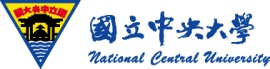 切  結  書112學年度中央大學企業管理學系碩士在職專班考試入學錄取新生           將於 112年6月30日（星期五）前繳交畢業證書影本，並需查驗「畢業證書」正本 /以同等學力錄取者，應繳交相關「學力證件」正本，以完成報到手續，逾時未繳交者，自願以放棄中央大學企管系112學年度碩士在職專班之入學資格論。立書人簽名 ：                       聯 絡 電 話：身份證字號 ：                       日      期 ：      年     月     日備註：無法如期繳驗「學位證書」正本，並繳交學歷證件影本者，請於期限前檢附證明文件至系辦公室辦理展延。（系所存查）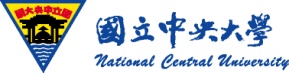 切  結  書112學年度中央大學企業管理學系碩士在職專班考試入學錄取新生           將於 112年6月30日（星期五）前繳交畢業證書影本，並需查驗「畢業證書」正本 /以同等學力錄取者，應繳交相關「學力證件」正本，以完成報到手續，逾時未繳交者，自願以放棄中央大學企管系112學年度碩士在職專班之入學資格論。備註：無法如期繳驗「學位證書」正本，並繳交學歷證件影本者，請於期限前檢附證明文件至系辦公室辦理展延。（學生存查）更改切結日期：      年      月      日 前繳驗「學位證書」正本，並繳交學歷證件影本本人簽名